International Civil Aviation OrganizationNote 1:		Participants are expected to make their own hotel/visa arrangements.Note 2: 	All meeting material will be provided in soft copy (electronic) to participants.      Date ..........................………....    		Signature ………….....………...After completing, please send to:   ICAO Regional Office for Asia and Pacific, P.O. Box 11, Samyaek Ladprao, Bangkok 10901, Thailand Fax: 66 (2) 537 8199 or E-mail: icao_apac@bangkok.icao.int by 2 November 2012. 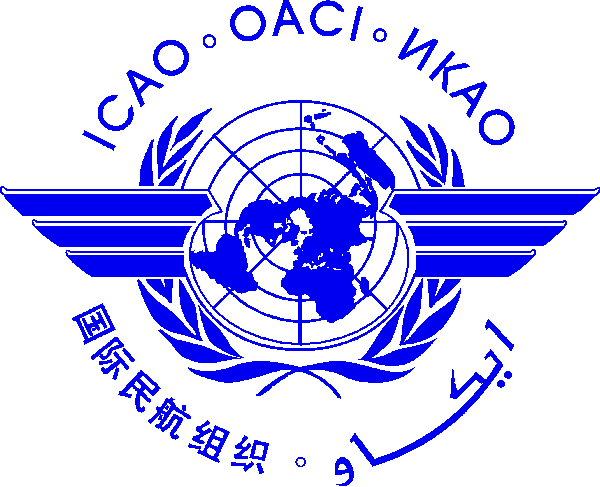 Aerodrome Inspection and Audit Course for Civil Aviation Inspectors12 - 16 November 2012, Bangkok, Thailand.Workshop on State functions and Responsibilities regarding the Assessment, Measurement and Reporting of Runway Surface Conditions 19 – 22 November 2012, Bangkok, ThailandAerodrome Inspection and Audit Course for Civil Aviation Inspectors12 - 16 November 2012, Bangkok, Thailand.Workshop on State functions and Responsibilities regarding the Assessment, Measurement and Reporting of Runway Surface Conditions 19 – 22 November 2012, Bangkok, ThailandAerodrome Inspection and Audit Course for Civil Aviation Inspectors12 - 16 November 2012, Bangkok, Thailand.Workshop on State functions and Responsibilities regarding the Assessment, Measurement and Reporting of Runway Surface Conditions 19 – 22 November 2012, Bangkok, ThailandAerodrome Inspection and Audit Course for Civil Aviation Inspectors12 - 16 November 2012, Bangkok, Thailand.Workshop on State functions and Responsibilities regarding the Assessment, Measurement and Reporting of Runway Surface Conditions 19 – 22 November 2012, Bangkok, ThailandAerodrome Inspection and Audit Course for Civil Aviation Inspectors12 - 16 November 2012, Bangkok, Thailand.Workshop on State functions and Responsibilities regarding the Assessment, Measurement and Reporting of Runway Surface Conditions 19 – 22 November 2012, Bangkok, ThailandAerodrome Inspection and Audit Course for Civil Aviation Inspectors12 - 16 November 2012, Bangkok, Thailand.Workshop on State functions and Responsibilities regarding the Assessment, Measurement and Reporting of Runway Surface Conditions 19 – 22 November 2012, Bangkok, ThailandAerodrome Inspection and Audit Course for Civil Aviation Inspectors12 - 16 November 2012, Bangkok, Thailand.Workshop on State functions and Responsibilities regarding the Assessment, Measurement and Reporting of Runway Surface Conditions 19 – 22 November 2012, Bangkok, ThailandAerodrome Inspection and Audit Course for Civil Aviation Inspectors12 - 16 November 2012, Bangkok, Thailand.Workshop on State functions and Responsibilities regarding the Assessment, Measurement and Reporting of Runway Surface Conditions 19 – 22 November 2012, Bangkok, ThailandAerodrome Inspection and Audit Course for Civil Aviation Inspectors12 - 16 November 2012, Bangkok, Thailand.Workshop on State functions and Responsibilities regarding the Assessment, Measurement and Reporting of Runway Surface Conditions 19 – 22 November 2012, Bangkok, ThailandNomination Form [please type or print]Nomination Form [please type or print]Nomination Form [please type or print]Nomination Form [please type or print]Nomination Form [please type or print]Nomination Form [please type or print]Nomination Form [please type or print]Nomination Form [please type or print]Nomination Form [please type or print]Nomination Form [please type or print]Nomination Form [please type or print]State/ OrganizationNameTitleTitleTitleFamily name (capitals)Family name (capitals)Family name (capitals)First nameFirst nameFirst nameMiddle initialNameMr/Dr/MsMr/Dr/MsMr/Dr/MsStatusPrinciple DelegatePrinciple DelegateDelegateDelegateAdvisorAdvisorOfficial PositionMailing AddressTelephone (office)Faxe-mail (1)e-mail (2)Hotel in Bangkok